Figura 3. Identificación de formas urbanas desde el enfoque morfogenético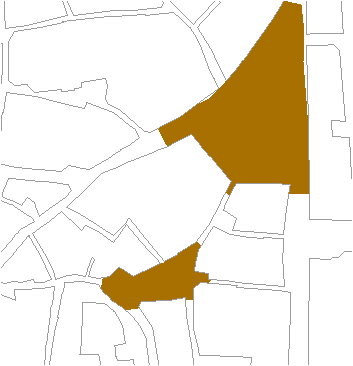 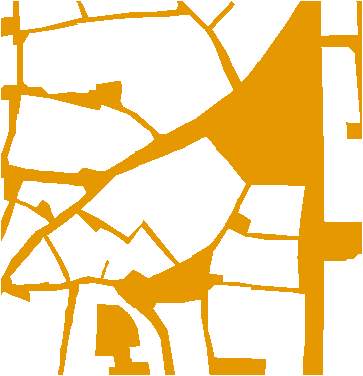 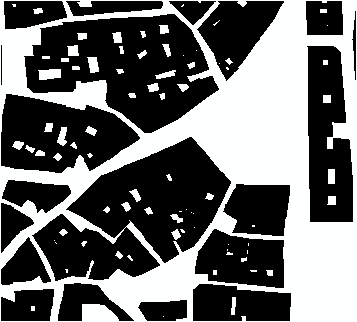 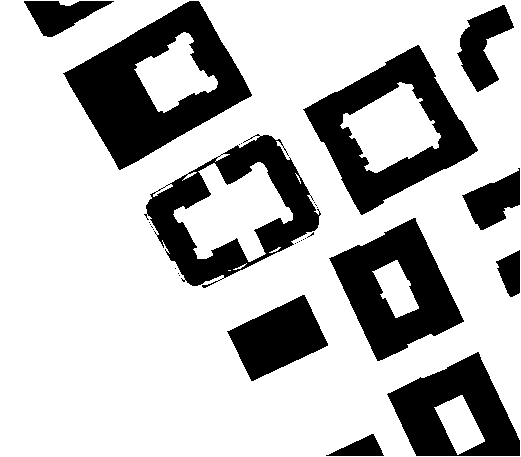 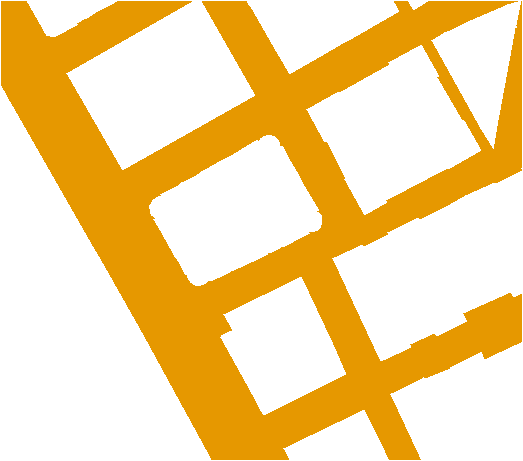 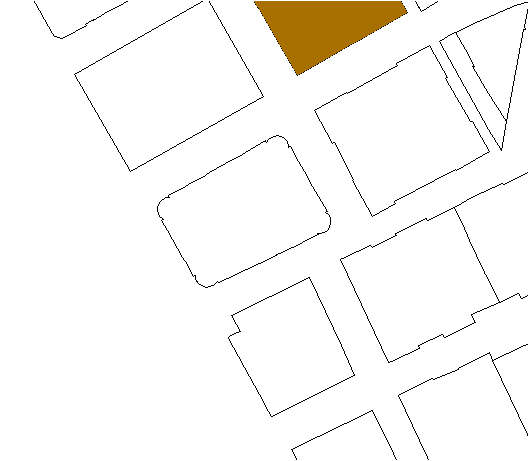 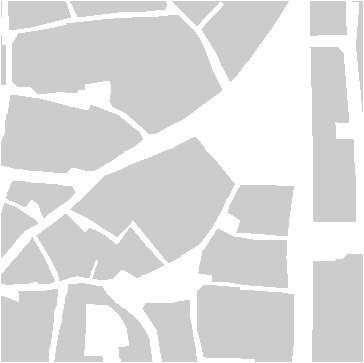 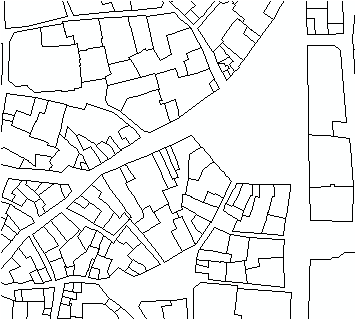 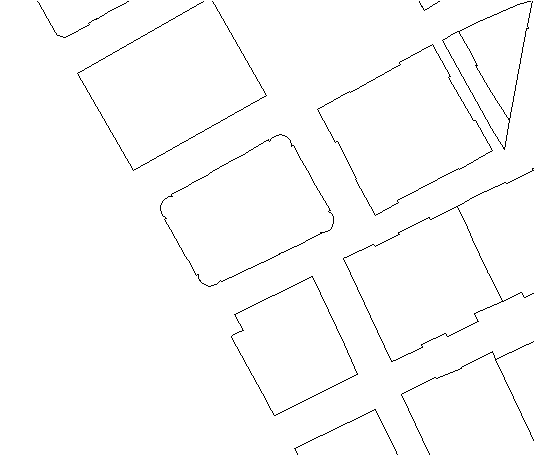 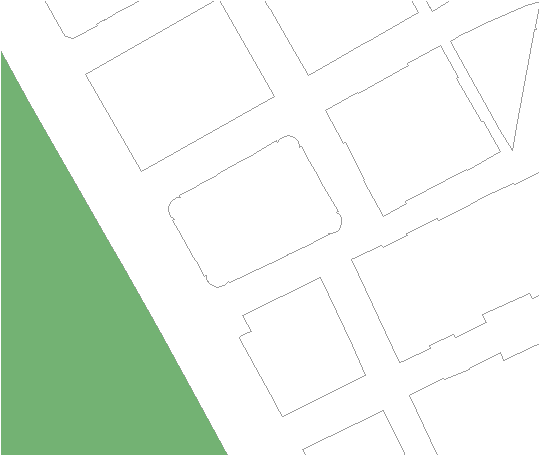 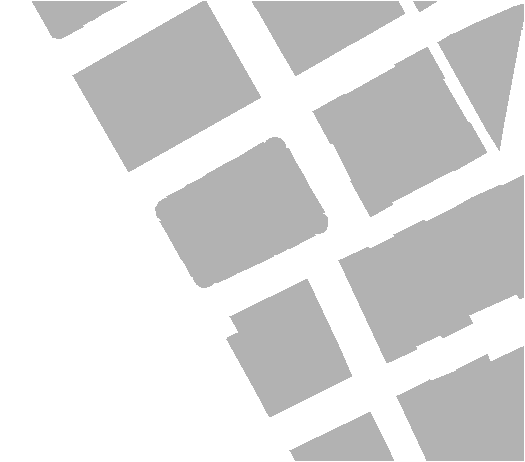 -Fuente: Elaboración propia.